Vurdering av behov for ny sakkyndig vurdering
Unntatt offentlighet jamfør Offentlighetsloven §13 og Forvaltningsloven §13. OPPLYNINGER OM ELEV OG SKOLEFORESATTE:SAMTYKKE:SAMARBEIDSMØTE:KONKLUSJON:     Det er behov for ny sakkyndig vurdering (det er endringer i elevens behov)     Det er behov for ny sakkyndig vurdering (maks gyldighet for sakkyndig vurdering, er nådd. Eleven har fortsatt behov for spesialundervisning)BEGRUNNELSE:Sted/dato:                                        Underskrift rektor:  Sted/dato:                                          Underskrift spes.ped. koordinator:  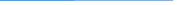 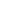 Elev: Skole: Gutt         Jente  Klassetrinn: Etnisitet:                Morsmål:           Behov for tolk:  Kontaktlærer: Fødselsnummer:  Evt. annen kontaktperson med funksjon: Elevens bostedsadresse:  Evt. Søsken (navn, fødselsdato og -år) Foresatt 1:Foresatt 2: Adresse: Adresse:  Arbeidssted: Arbeidssted: Mobilnummer:Mobilnummer:Relasjon til barnet: Biologisk forelderFosterforelderAdoptivforelderRelasjon til barnet:Biologisk forelderFosterforelderAdoptivforelderOmsorgsansvar:  Foreldreansvar Daglig omsorgSamværOmsorgsansvar:Foreldreansvar Daglig omsorgSamværHar vedkommende innsynsrett i saken? Ja   Nei (Hvis nei skal det foreligge dokumentasjon)Har vedkommende innsynsrett i saken? Ja   Nei (Hvis nei skal det foreligge dokumentasjon)Foreldre/foresatte er blitt gjort kjent med skolens årsrapport, og samtykker til samarbeid med PPT. Det samtykkes til at PPT kan innhente nødvendige opplysninger fra samarbeidende instanser:Sted/dato:                        Underskrift: Sted/dato:                        Underskrift: 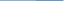 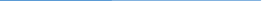 Sakkyndig vurdering er gjennomgått i møte datert: __________________. Elevens behov for spesialundervisning er vurdert.Hva er årsaken til at eleven fortsatt har behov for spesialundervisning?  Hvilke avvik har eleven fra kompetansemålene? NB! Ved manglende eller mangelfull årsrapport må det utarbeides ny pedagogisk rapport.